Κ.Ο. ΚΙΝΗΜΑ ΑΛΛΑΓΗΣΤΡΟΠΟΛΟΓΙΑ – ΠΡΟΣΘΗΚΗΣτο σχέδιο νόμου του ………………………Θέμα: «Διευκόλυνση της δήλωσης των κληροτεμαχίων στο Κτηματολόγιο».Εισηγητική ΈκθεσηΓια την ανάγκη υλοποίησης της Κτηματογράφησης που διενεργεί το ΝΠΔΔ «Ελληνικό Κτηματολόγιο» και για λόγους ίσης αντιμετώπισης των κληροτεμαχίων με τα αγροτεμάχια που δεν προέρχονται από γεωργικό κλήρο, προτείνεται η παρακάτω διάταξη που θα δώσει τη δυνατότητα στους ιδιοκτήτες των κληροτεμαχίων και των τμημάτων τους να τα δηλώσουν στο Κτηματολόγιο χωρίς την απαγόρευση κατάτμησης που έχει ήδη καταργηθεί από το άρθρο 37 του ν.4061/2012 (ΦΕΚ Α΄66) .ΤΡΟΠΟΛΟΓΙΑ – ΠΡΟΣΘΗΚΗΣτο σχέδιο νόμου του Υπουργείου ……..προστίθεται νέο άρθρο ως εξής:Νέο Άρθρο….Για την απρόσκοπτη υλοποίηση της κτηματογράφησης που διενεργεί το ΝΠΔΔ «Ελληνικό Κτηματολόγιο» οι γεωργικοί κλήροι εξαιρούνται από το πεδίο εφαρμογής της διάταξης του άρθρου 1 του α.ν.431/1968 (ΦΕΚ Α΄116) αναδρομικά από την έναρξη ισχύος του και έως την κατάργησή του στις 22 Μαρτίου 2012 με το άρθρο 37 του ν.4061/2012 (ΦΕΚ Α΄66).Η ως άνω διάταξη δεν επηρεάζει τα ήδη γεννηθέντα εμπράγματα δικαιώματα επί των κληροτεμαχίων.				Αθήνα,13/09/2021Ο Προτείνων ΒουλευτήςΒασίλης Κεγκέρογλου 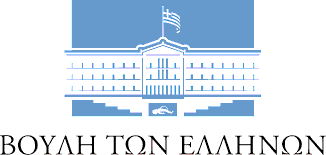 